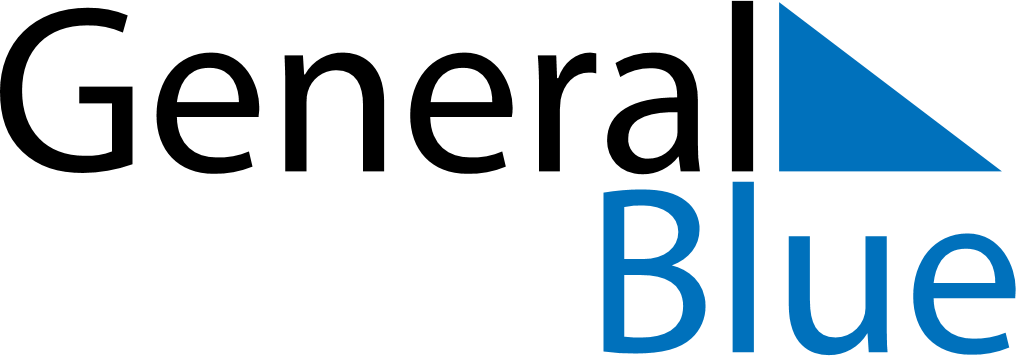 November 2024November 2024November 2024November 2024November 2024November 2024Parnaiba, Piaui, BrazilParnaiba, Piaui, BrazilParnaiba, Piaui, BrazilParnaiba, Piaui, BrazilParnaiba, Piaui, BrazilParnaiba, Piaui, BrazilSunday Monday Tuesday Wednesday Thursday Friday Saturday 1 2 Sunrise: 5:24 AM Sunset: 5:37 PM Daylight: 12 hours and 12 minutes. Sunrise: 5:24 AM Sunset: 5:37 PM Daylight: 12 hours and 13 minutes. 3 4 5 6 7 8 9 Sunrise: 5:24 AM Sunset: 5:37 PM Daylight: 12 hours and 13 minutes. Sunrise: 5:23 AM Sunset: 5:37 PM Daylight: 12 hours and 13 minutes. Sunrise: 5:23 AM Sunset: 5:37 PM Daylight: 12 hours and 13 minutes. Sunrise: 5:23 AM Sunset: 5:37 PM Daylight: 12 hours and 13 minutes. Sunrise: 5:23 AM Sunset: 5:37 PM Daylight: 12 hours and 13 minutes. Sunrise: 5:23 AM Sunset: 5:37 PM Daylight: 12 hours and 13 minutes. Sunrise: 5:23 AM Sunset: 5:37 PM Daylight: 12 hours and 14 minutes. 10 11 12 13 14 15 16 Sunrise: 5:23 AM Sunset: 5:38 PM Daylight: 12 hours and 14 minutes. Sunrise: 5:23 AM Sunset: 5:38 PM Daylight: 12 hours and 14 minutes. Sunrise: 5:23 AM Sunset: 5:38 PM Daylight: 12 hours and 14 minutes. Sunrise: 5:24 AM Sunset: 5:38 PM Daylight: 12 hours and 14 minutes. Sunrise: 5:24 AM Sunset: 5:38 PM Daylight: 12 hours and 14 minutes. Sunrise: 5:24 AM Sunset: 5:39 PM Daylight: 12 hours and 14 minutes. Sunrise: 5:24 AM Sunset: 5:39 PM Daylight: 12 hours and 14 minutes. 17 18 19 20 21 22 23 Sunrise: 5:24 AM Sunset: 5:39 PM Daylight: 12 hours and 15 minutes. Sunrise: 5:24 AM Sunset: 5:39 PM Daylight: 12 hours and 15 minutes. Sunrise: 5:24 AM Sunset: 5:40 PM Daylight: 12 hours and 15 minutes. Sunrise: 5:24 AM Sunset: 5:40 PM Daylight: 12 hours and 15 minutes. Sunrise: 5:25 AM Sunset: 5:40 PM Daylight: 12 hours and 15 minutes. Sunrise: 5:25 AM Sunset: 5:41 PM Daylight: 12 hours and 15 minutes. Sunrise: 5:25 AM Sunset: 5:41 PM Daylight: 12 hours and 15 minutes. 24 25 26 27 28 29 30 Sunrise: 5:25 AM Sunset: 5:41 PM Daylight: 12 hours and 15 minutes. Sunrise: 5:26 AM Sunset: 5:42 PM Daylight: 12 hours and 15 minutes. Sunrise: 5:26 AM Sunset: 5:42 PM Daylight: 12 hours and 16 minutes. Sunrise: 5:26 AM Sunset: 5:42 PM Daylight: 12 hours and 16 minutes. Sunrise: 5:26 AM Sunset: 5:43 PM Daylight: 12 hours and 16 minutes. Sunrise: 5:27 AM Sunset: 5:43 PM Daylight: 12 hours and 16 minutes. Sunrise: 5:27 AM Sunset: 5:43 PM Daylight: 12 hours and 16 minutes. 